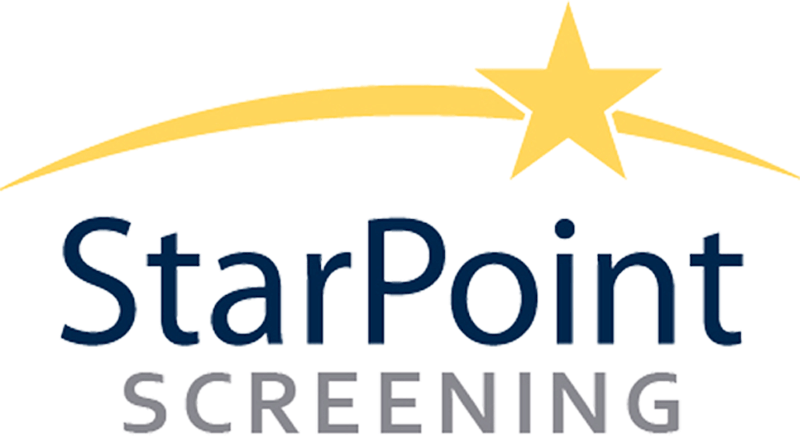 Authority to Release InformationI, ____________________________________, hereby consent and authorize StarPoint Screening or its agents to prepare driving and background records that are deemed to have a bearing on my job performance. This consumer report will be used for employment purposes as it is defined in the Fair Credit Reporting Act and in accordance with Public Law 18 USC 2721 et. Seq., “Federal Drivers Privacy Protection Act”, and is intended to constitute “written consent” as required by this Act.I am providing the following information for the preparation and proper verification of theconsumer report.First name: ________________________________Middle Name:______________________________Last Name:________________________________Current Address:________________________________________________________________________________Date of Birth: _____________________Driver’s License number: ____________________________State of issuance (DL):___________________Signature:___________________________________________ Date:________________